ΑΣΚΗΣΗ ΚΕΦΑΛΑΙΟ 8								                                    8 Δεκεμβρίου 2020 (Στο Αρχείο αυτό να συμπληρωθούν οι Πίνακες με τα αποτελέσματα και να επικοληθούν οι φωτογραφίες από τα χειρόγραφα της λύσης. Το Αρχείο να σωθεί με όνομα Α8_Δυναμική_Επώνυμο_Όνομα και να ανεβεί στο e-class)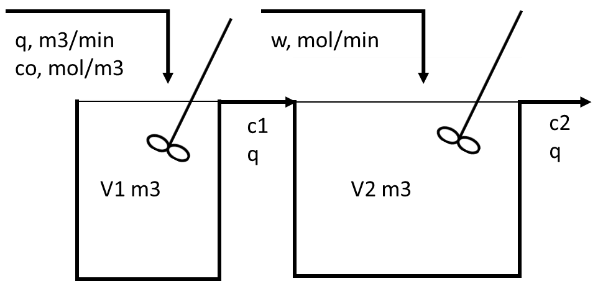 Στις αναδευόμενες δεξαμενές σχήματος, υπό σταθερή παροχή qs, σε χρόνο 0 min, η συγκέντρωση co χρωστικής, στην είσοδο της πρώτης δεξαμενής μεταβάλλεται βηματικά κατά Χ mol/m3, ενώ στον ίδιο χρόνο και η γραμμομοριακή παροχή w καθαρής χρωστικής μεταβάλλεται επίσης βηματικά κατά Υ mol/min (η ογκομετρική παροχή καθαρής χρωστικής θεωρείται αμελητέα, με αποτέλεσμα η ογκομετρική παραοχή στην έξοδο κάθε δεξαμενής να είναι σταθερή και ίση με q m3/min). Να γίνει το διάγραμμα βαθμιδων και να βρεθεί η συγκέντρωση της χρωστικής στην έξοδο της 2ης δεξαμενής, στο χρόνο 0 (αρχική μόνιμη κατάσταση) και μετά από χρόνο t min. ΔΕΔΟΜΕΝΑΑΠΟΤΕΛΕΣΜΑΤΑΕΝΔΕΙΚΤΙΚΕΣ ΑΝΑΛΥΤΙΚΕΣ ΛΥΣΕΙΣAM 7Αρχική μόνιμη κατάσταση: Ισοζύγιο χρωστικής 1ης Δεξαμενής:	q*cos – q*c1s = 0  c1s = cos = 5 mol/m3Ισοζύγιο χρωστικής 2ης Δεξαμενής:	q*c1s + ws – q*c2s = 0  5*5 + 20 – 5*c2 = 0  c2 = 9 mol/m3ΙΣΟΖΥΓΙΟ ΧΡΩΣΤΙΚΗΣ ΣΤΗ ΔΕΞΑΜΕΝΗ 1:	   					mol/m3		(1)ΜΟΝΙΜΗ ΚΑΤΑΣΤΑΣΗ:							mol/m3		(2)ΑΦΑΙΡΩ (2) ΑΠΌ (1):					mol/m3		(3)ΕΙΣΑΓΩ ΤΙΣ ΜΕΤΑΒΛΗΤΕΣ ΑΠΟΚΛΙΣΗΣ:	Co(t) = co(t) – cos 	(Co(t) = co(t) – 5)		mol/m3C1(t) = c1(t) – c1s 	(C1(t) = c1(t) – 5)		mol/m3ΜΕ ΑΝΤΙΚΑΤΑΣΤΑΣΗ ΤΩΝ ΜΕΤΑΒΛΗΤΩΝ ΑΠΟΚΛΙΣΗΣ ΣΤΗΝ (3), ΠΡΟΚΥΠΤΕΙ: 	ΜΕΤΑΣΧΗΜΑΤΙΖΩ ΚΑΤΑ LAPLACE:      	(4)ΙΣΟΖΥΓΙΟ ΧΡΩΣΤΙΚΗΣ ΣΤΗ ΔΕΞ. 2:	   		mol/m3		(5)ΜΟΝΙΜΗ ΚΑΤΑΣΤΑΣΗ:			      			mol/m3 	(6)ΑΦΑΙΡΩ ΤΗ (6) ΑΠΌ ΤΗΝ (5):	  mol/m3	(7)ΕΙΣΑΓΩ ΤΙΣ ΜΕΤΑΒΛΗΤΕΣ ΑΠΟΚΛΙΣΗΣ:	W(t) = W(t) – ws	(W(t) = w(t) – 20)		mol/minC2(t) = c2(t) – c2s	(C2(t) = c2(t) – 9)		mol/m3ΜΕ ΑΝΤΙΚΑΤΑΣΤΑΣΗ ΤΩΝ ΜΕΤΑΒΛΗΤΩΝ ΑΠΟΚΛΙΣΗΣ ΣΤΗΝ (7), ΠΡΟΚΥΠΤΕΙ:  ΜΕΤΑΣΧΗΜΑΤΙΖΩ ΚΑΤΑ LAPLACE:						(8)ΑΝΤΙΚΑΘΙΣΤΩ ΤΗΝ C1(s) ΑΠΟ ΤΗΝ(4) ΣΤΗΝ (8):					(9)ΒΗΜΑΤΙΚΗ ΜΕΤΑΒΟΛΗ ΤΗΣ Co:		co(t) = 5 + cos  co(t) – cos = 5  Co(t) = 5  ΒΗΜΑΤΙΚΗ ΜΕΤΑΒΟΛΗ ΤΗΣ W:		w(t) = 10 + ws  w(t) – ws = 10  W(t) = 10  ΑΠΟ ΤΗΝ (9):										(10)HEAVISIDE ΤΟΥ ΟΡΟΥ:		 HEAVISIDE ΤΟΥ ΟΡΟΥ:		 ΑΠΟ ΤΗΝ (10):	  C2(t) = 7 + 5*exp(-0,25*t) – 12*exp(-0,125*t)  C2(4) = 7 + 5*exp(-0,25*4) – 12*exp(-0,125*4) = 1,561 mol/m3c2(4) = C2(4) + c2s = 1,561+9 = 19,561 mol/m3AM 6Αρχική μόνιμη κατάσταση: Ισοζύγιο χρωστικής 1ης Δεξαμενής:	q*cos – q*c1s = 0  c1s = cos = 5 mol/m3Ισοζύγιο χρωστικής 2ης Δεξαμενής:	q*c1s + ws – q*c2s = 0  10*5 + 10 – 10*c2 = 0  c2 = 6 mol/m3ΙΣΟΖΥΓΙΟ ΧΡΩΣΤΙΚΗΣ ΣΤΗ ΔΕΞΑΜΕΝΗ 1:	   					mol/m3		(1)ΜΟΝΙΜΗ ΚΑΤΑΣΤΑΣΗ:							mol/m3		(2)ΑΦΑΙΡΩ (2) ΑΠΌ (1):					mol/m3		(3)ΕΙΣΑΓΩ ΤΙΣ ΜΕΤΑΒΛΗΤΕΣ ΑΠΟΚΛΙΣΗΣ:	Co(t) = co(t) – cos 	(Co(t) = co(t) – 5)		mol/m3C1(t) = c1(t) – c1s 	(C1(t) = c1(t) – 5)		mol/m3ΜΕ ΑΝΤΙΚΑΤΑΣΤΑΣΗ ΤΩΝ ΜΕΤΑΒΛΗΤΩΝ ΑΠΟΚΛΙΣΗΣ ΣΤΗΝ (3), ΠΡΟΚΥΠΤΕΙ: 	ΜΕΤΑΣΧΗΜΑΤΙΖΩ ΚΑΤΑ LAPLACE:      	(4)ΙΣΟΖΥΓΙΟ ΧΡΩΣΤΙΚΗΣ ΣΤΗ ΔΕΞ. 2:	   		mol/m3		(5)ΜΟΝΙΜΗ ΚΑΤΑΣΤΑΣΗ:			      			mol/m3 	(6)ΑΦΑΙΡΩ ΤΗ (6) ΑΠΌ ΤΗΝ (5):	  mol/m3	(7)ΕΙΣΑΓΩ ΤΙΣ ΜΕΤΑΒΛΗΤΕΣ ΑΠΟΚΛΙΣΗΣ:	W(t) = W(t) – ws	(W(t) = w(t) – 10)		mol/minC2(t) = c2(t) – c2s	(C2(t) = c2(t) – 6)		mol/m3ΜΕ ΑΝΤΙΚΑΤΑΣΤΑΣΗ ΤΩΝ ΜΕΤΑΒΛΗΤΩΝ ΑΠΟΚΛΙΣΗΣ ΣΤΗΝ (7), ΠΡΟΚΥΠΤΕΙ:  ΜΕΤΑΣΧΗΜΑΤΙΖΩ ΚΑΤΑ LAPLACE:						(8)ΑΝΤΙΚΑΘΙΣΤΩ ΤΗΝ C1(s) ΑΠΟ ΤΗΝ(4) ΣΤΗΝ (8):					(9)ΒΗΜΑΤΙΚΗ ΜΕΤΑΒΟΛΗ ΤΗΣ Co:		co(t) = 10 + cos  co(t) – cos = 5  Co(t) = 5  ΒΗΜΑΤΙΚΗ ΜΕΤΑΒΟΛΗ ΤΗΣ W:		w(t) = 10 + ws  w(t) – ws = 10  W(t) = 10  ΑΠΟ ΤΗΝ (9):										(10)HEAVISIDE ΤΟΥ ΟΡΟΥ:		 HEAVISIDE ΤΟΥ ΟΡΟΥ:		 ΑΠΟ ΤΗΝ (10):	  C2(t) = 6 + 5*exp(-0,5*t) – 11*exp(-0,25*t)  C2(2) = 6 + 5*exp(-0,5*2) – 11*exp(-0,25*2) = 1,168 mol/m3c2(t) = C2(t) + c2s = 1,168+6 = 7,768 mol/m3ΛΥΣΗΕπικόλληση φωτογραφιών χειρόγραφης λύσης (αν δεν επικολληθούν τα χειρόγραφα λύσης, η άσκηση δεν θα βαθμολογηθεί) ΕΠΩΝΥΜΟ:ΑΡΙΘΜΟΣ ΜΗΤΡΩΟΥ:ΟΝΟΜΑ:ΛΗΓΟΝΤΑΣ ΑΡΙΘΜΟΥ ΜΗΤΡΩΟΥ:AM0123456789qs5555101010555m3/minV15101020502020204040m3V225302010101040402020m3cos55101051055105mol/m3ws051010201010202040mol/minX551010555555mol/m3Y20205050202010101020mol/mint3421232432minAM0123456789c1s55101051055105c2s561212711691413C1/Conumerator1111111111C1/Cos coefficient1224522488C1/Coconstant1111111111C2/C1numerator1111111111C2/C1s coefficient5642114844C2/C1constant1111111111C2/Wnumerator0,20,20,20,20,10,10,10,20,20,2C2/Ws coefficient5642114844C2/Wconstant1111111111co laplace551010555555w laplace20205050202010101020C2/C1numerator551010555555C2/C1s coefficient5642114844C2/C1constant1111111111C2/Wnumerator441010221224C2/Ws coefficient5642114844C2/Wconstant1111111111Α551010555555Β1,25520-80-31,25-201020-80-80Γ-31,25-45-80201,255-40-802020Δ441010221224Ε-20-24-40-20-2-2-4-16-8-16C2(t)3,4373,4345,4834,4242,7094,9181,1681,5611,5441,819c2(t)8,4379,43417,48316,4249,70915,9187,16810,56115,54414,819